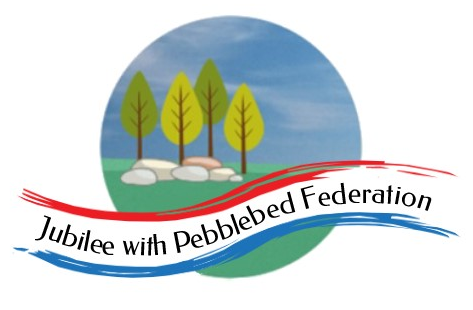 Farway C of E Primary School - Class 1 – week beginning 16th November Farway C of E Primary School - Class 1 – week beginning 16th November Farway C of E Primary School - Class 1 – week beginning 16th November Farway C of E Primary School - Class 1 – week beginning 16th November Farway C of E Primary School - Class 1 – week beginning 16th November Lesson 1Lesson 2Break timeLesson 3Lesson 4Monday Please read for at least 10 minutes every day with an adult or a sibling.Phonicshttps://www.activelearnprimary.co.uk/planning#bugclub_phonics Reception – Phase 2, unit 6, phoneme /j/ written as ‘’j’Year 1 phase 5, unit 18 – phoneme ‘oo’- written as ‘ew’ Year 2 – Phase 6, unit 29 – suffix ending ‘s’ (as plural morpheme) Religious Educationhttps://classroom.thenational.academy/lessons/why-did-the-three-wise-men-share-gifts-with-baby-jesus-6rtp4c Have a mind break (20 mins) - get a drink and run around the garden or do something you enjoy.For ideas visit https://www.bbc.co.uk/teach/supermovers/ks1-collection/ zbr4scwMathsReception –https://whiterosemaths.com/homelearning/early-years/its-me-1-2-3-week-2/Year 1 https://whiterosemaths.com/homelearning/year-1/week-7-number-addition-subtraction/ (addition – adding together)Year 2https://whiterosemaths.com/homelearning/year-2/week-7-number-addition-subtraction/(add a 2-digit and a 1-digit number – crossing 10)Sciencehttps://classroom.thenational.academy/lessons/how-can-we-record-wind-direction-6rrk8c TuesdayPlease read for at least 10 minutes every day with an adult or a sibling.Phonicshttps://www.activelearnprimary.co.uk/planning#bugclub_phonicsReception – Phase 2, unit 6, phoneme /v/ written as ‘V’Year 1 – phase 5, unit 18 – phoneme ‘oo’- written as ‘ue’Year 2 – Phase 6, unit 29 – suffix ending ‘es’, after ‘ss’, ‘x’ LiteracyReception https://classroom.thenational.academy/lessons/to-listen-to-and-join-in-with-a-story-6mt62r Year 1 and 2 –https://classroom.thenational.academy/lessons/to-summarise-main-points-6wup6d Have a mind break (20 mins) - get a drink and run around the garden or do something you enjoy.For ideas visit https://www.bbc.co.uk/teach/supermovers/ks1-collection/ zbr4scwMathsReception – https://whiterosemaths.com/homelearning/early-years/its-me-1-2-3-week-2/Year 1 https://whiterosemaths.com/homelearning/year-1/week-7-number-addition-subtraction/ (addition – adding more)Year 2 https://whiterosemaths.com/homelearning/year-2/week-7-number-addition-subtraction/ (add a 2-digit number and a 1-digit number – crossing 10-activity)  PSHEhttps://classroom.thenational.academy/lessons/fun-in-the-sun-6th3edWednesdayPlease read for at least 10 minutes every day with an adult or a sibling.Phonicshttps://www.activelearnprimary.co.uk/planning#bugclub_phonics Reception – Phase 2, unit 6, phoneme ‘w’, written as ‘w’Year 1 – phase 5, unit 18 – phoneme ‘oo’- written as ‘u-e’Year 2 – Phase 6, unit 29 – suffix ending ‘es’, after ‘sh’, ‘ch’, ‘tch’LiteracyReception https://classroom.thenational.academy/lessons/to-map-and-speak-the-story-crr64cYear 1 and 2 –https://classroom.thenational.academy/lessons/to-box-up-a-recycled-set-of-instructions-chj36c Have a mind break (20 mins) - get a drink and run around the garden or do something you enjoy.For ideas visit https://www.bbc.co.uk/teach/supermovers/ks1-collection/ zbr4scwMathsReception – https://whiterosemaths.com/homelearning/early-years/its-me-1-2-3-week-2/Year 1https://whiterosemaths.com/homelearning/year-1/week-7-number-addition-subtraction/ (addition – adding more)Year 2 https://whiterosemaths.com/homelearning/year-2/week-7-number-addition-subtraction/ (subtraction crossing 10)Musichttps://classroom.thenational.academy/lessons/creating-simple-pulse-patterns-65j3ed ThursdayPlease read for at least 10 minutes every day with an adult or a sibling.Phonicshttps://www.activelearnprimary.co.uk/planning#bugclub_phonicsReception – Phase 2, unit 6, phoneme /x/ written as ‘x’Year 1 – phase 5, unit 18 – phoneme /oo/, written as ‘u’ and ‘oul’ Year 2 – Phase 6, unit 29 – language sessionLiteracyReception https://classroom.thenational.academy/lessons/to-step-and-speak-the-story-6mwkgtYear 1 and 2 –https://classroom.thenational.academy/lessons/to-write-a-set-of-instructions-part-1-71hkcc Have a mind break (20 mins) - get a drink and run around the garden or do something you enjoy.https://www.bbc.co.uk/teach/supermovers/ks1-collection/ zbr4scwMaths Reception – https://whiterosemaths.com/homelearning/early-years/its-me-1-2-3-week-2/Year 1 https://whiterosemaths.com/homelearning/year-1/week-7-number-addition-subtraction/ (addition – using bonds) Year 2https://whiterosemaths.com/homelearning/year-2/week-7-number-addition-subtraction/ (Subtract a 1-digit number from a 2-digit number - crossing 10)Geographyhttps://classroom.thenational.academy/lessons/how-is-the-ocean-different-at-the-north-pole-and-the-equator-c5jp2r FridayPlease read for at least 10 minutes every day with an adult or a sibling.Phonicshttps://www.activelearnprimary.co.uk/planning#bugclub_phonicsReception – Phase 2, unit 6, Language session – me/beYear 1 – phase 5, unit 18, language session Year 2 https://www.bbc.co.uk/teach/skillswise/plurals/z7trpg8 - applying your plural skills.LiteracyReception https://classroom.thenational.academy/lessons/to-sing-the-story-with-a-focus-on-setting-6rvk6dYear 2 -https://classroom.thenational.academy/lessons/to-write-a-set-of-instructions-part-2-6rt3jd Have a mind break (20 mins) - get a drink and run around the garden or do something you enjoy.https://www.bbc.co.uk/teach/supermovers/ks1-collection/ zbr4scwMathsReception – https://whiterosemaths.com/homelearning/early-years/its-me-1-2-3-week-2/Year 1 https://whiterosemaths.com/homelearning/year-1/week-7-number-addition-subtraction/ (finding a part)Year 2 https://whiterosemaths.com/homelearning/year-2/week-7-number-addition-subtraction/ (Subtract a 1-digit number from a 2-digit number - crossing 10 – activity)P.Ehttps://www.activedevon.org/primary-school-children-in-devon-can-benefit-from-phizifits-active-and-fun-home-learning/ Oti’s Boogie Beebies – https://www.bbc.co.uk/programmes/m000k4w2 